Percent and Fraction ChangesPercent to fraction						Fraction to percent75% = 						Change each of the following to a fraction or mixed number in simplest form.	a					b					c1.	25%					45%					160%2.	65%					120%					24%3.	78%					55%					260%4.	70%					144%					86%5.	95%					40%					180%Change the following to a percent.	a					b					c6.											7.											8.											9.											10.											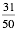 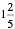 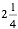 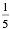 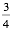 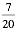 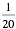 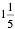 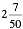 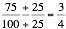 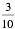 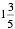 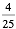 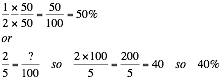 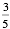 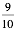 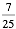 